[Mjesto i datum] Pismo namjere za članove mreže Tima EUROPE DIRECTPredstavništvo Europske komisije u [upisati državu],i[puno ime], član mreže Tima EUROPE DIRECT, postigli su sljedeći dogovor o članstvu u mreži Tima EUROPE DIRECT, mreži neovisnih, inspirativnih komunikatora koji su dobro upoznati s temama EU-a i mogu ih dobro prenijeti. To uključuje pristupe participativne demokracije i sposobnost da široj publici približe aktivnosti i dodanu vrijednost EU-a.Koja je uloga člana Tima EUROPE DIRECT?Glavni je cilj Tima EUROPE DIRECT pružiti podršku predstavništvu Europske komisije (dalje u tekstu „predstavništvo Komisije” ili „predstavništvo”) uključivanjem više građana na terenu kako bi se potaknula javna rasprava o Europskoj uniji. Članovi mreže trebali bi u skladu sa svojim stručnim područjima povezanima s EU-om sudjelovati u događanjima kao komunikatori, govornici, animatori, moderatori i voditelji, ali i biti što prisutniji na društvenim mrežama i pojavljivati se u medijima. Predstavništvo može pozvati članove da obavljaju takve aktivnosti u različitim formatima, kao što su prezentacije, otvorene rasprave ili panel-rasprave i konferencije, događanja, radijske/televizijske emisije, radionice, osposobljavanja, objavljivanje novinskih članaka itd. Članovi mogu i sami predlagati takve aktivnosti informiranja, ali ih predstavništvo mora odobriti. Članovi Tima EUROPE DIRECT angažiraju se u tom svojstvu na zahtjev ili uz odobrenje predstavništva Komisije. Neovisni su i ne govore u ime Komisije. Publici pružaju potkrijepljene, objektivne i neiskrivljene informacije o Europskoj uniji kako bi pomogli građanima da bolje razumiju politike EU-a i potaknuli ih da budu aktivni u demokratskom životu EU-a. U svakom trenutku nastoje što točnije prenijeti mjere Komisije i komunicirati na neutralan način na temelju činjenica.U prethodno navedene svrhe:Kad članovi Tima EUROPE DIRECT nastupaju u tom svojstvu, spomenu to publici i ukratko objasne što je Tim EUROPE DIRECT. Članovi se slažu da neće promovirati svoje profesionalne aktivnosti ni osobne interese dok su angažirani u okviru Tima EUROPE DIRECT. Od njih se očekuje da u svakoj prilici izričito navedu da ne govore u ime Komisije.U okviru kontinuiranog nastojanja institucija EU-a da surađuju s građanima na participativni način članovi su u izlaganjima sposobni i spremni primjenjivati metode participativne demokracije i građanskog angažmana. Članovi Tima EUROPE DIRECT spremni su stalno se informirati o novostima u politikama EU-a kako bi njihove članske aktivnosti bile usklađene s komunikacijskim prioritetima Komisije.Članovi Tima EUROPE DIRECT aktivni su na društvenim mrežama i/ili u tradicionalnim medijima po vlastitom izboru, dijele poruke ili sudjeluju u raspravama o pitanjima povezanima s EU-om. Od njih se očekuje da u svakoj prilici izričito navedu da ne govore u ime Komisije.Članovi Tima EUROPE DIRECT spremni su, kad god je to moguće i korisno, doprinositi i sudjelovati u ad hoc aktivnostima koje centralno organizira Komisija ili njezino predstavništvo, a povezane su s pitanjima EU-a. Članovi Tima EUROPE DIRECT svoje aktivnosti usklađuju s aktivnostima centara EUROPE DIRECT i europskim dokumentacijskim centrima u državama članicama te surađuju s njima kad je to moguće i korisno. Predstavništvo Komisije može se obratiti članovima Tima EUROPE DIRECT kako bi dobilo informacije o onome što brine građane i njihovim reakcijama na politike EU-a. U takvim je slučajevima Tim EUROPE DIRECT spreman dostaviti odgovarajuće informacije u razumnom roku.Kakva se pomoć može očekivati od predstavništva Komisije i sjedišta Komisije u Bruxellesu?Sudjelovanje Tima EUROPE DIRECT u opisanim aktivnostima može zatražiti predstavništvo Komisije ili ga mogu predložiti sami članovi. Ako sudjelovanje predlože sami, prije sudjelovanja u događanju u svojstvu člana Tima EUROPE DIRECT moraju dobiti pisano odobrenje predstavništva. Kad predstavništvo od člana Tima Europe Direct zatraži sudjelovanje u događanju, obično ponudi isplatu paušalnog iznosa, ovisno o raspoloživosti proračunskih sredstava.  Ako je sudjelovanje na inicijativu člana Tima EUROPE DIRECT, predstavništvo Komisije o plaćanju paušalnog iznosa odlučuje za svaki slučaj posebno. U oba se slučaja člana Tima Europe Direct obavješćuje prije sudjelovanja, a paušalni iznos isplaćuje se tek nakon što organizator događanja potvrdi sudjelovanje. Članovi Tima EUROPE DIRECT izjavljuju da neće prihvatiti takav paušalni iznos ako za istu aktivnost primaju financijsku naknadu iz drugog izvora. Ovisno o dostupnim resursima Komisija može ponuditi besplatne usluge podrške članovima Tima EUROPE DIRECT, uključujući koordinacijske sastanke, studijske posjete, internetsku komunikacijsku platformu, seminare za osposobljavanje i komunikacijske alate. Glavni radni jezik za usluge koje pruža sjedište Komisije u Bruxellesu je engleski. Članovi moraju moći tečno komunicirati na engleskom jeziku (minimalna razina C1) jer to znatno olakšava kontakte i pristup pruženim informacijama. Predstavništvo Komisije i član Tima EUROPE DIRECT mogu pisanom obaviješću prekinuti članstvo u mreži tima EUROPE DIRECT u bilo kojem trenutku, s trenutačnim učinkom. U tom se slučaju bivši članovi u javnim nastupima više neće predstavljati kao dio Tima EUROPE DIRECT.Osobni podaci članova Tima EUROPE DIRECT prikupljaju se, obrađuju i štite u skladu sa sljedećom evidencijom. OPĆE NAPOMENEOvo pismo namjere o članstvu u Timu EUROPE DIRECT ne predstavlja pristanak ni obvezu Europske komisije ni člana Tima EUROPE DIRECT da će sudjelovati u nekoj određenoj aktivnosti ili projektu ili im dati potporu te ne stvara prava ni obveze na temelju međunarodnog prava, prava Unije ili nacionalnog prava.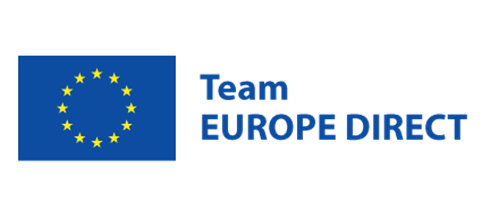 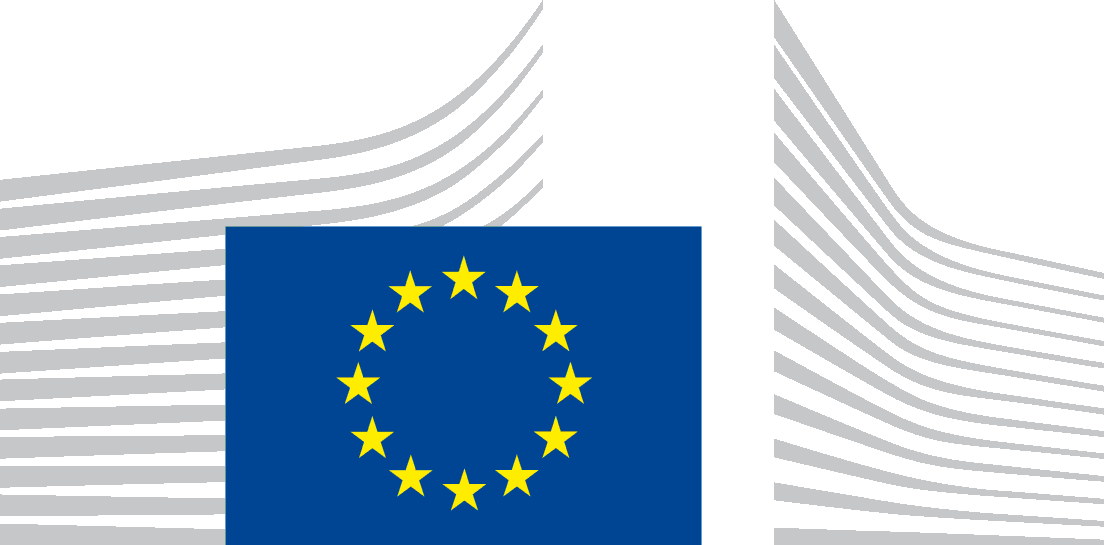 EUROPSKA KOMISIJAGLAVNA UPRAVA ZA KOMUNIKACIJUPredstavništvo u [država]POTPISIPOTPISIPOTPISIČlan Tima EUROPE DIRECTZa Komisiju	 
[ime, prezime]	 
[funkcija]	 
[ime, prezime]	 
[funkcija] 
	 
[potpis] 
	 
[potpis]Sastavljeno u	 
[mjesto, datum]Sastavljeno u	 
[mjesto, datum]